2022高雄教育節「探究與實作年會」學生作品發表甄選活動計畫計畫緣起2021年探究與實作年會邁入第三屆，也以學生為年會的主角，從學生最真實的感受出發，以學習者的角度進行分享，詮釋探究與實作課程的價值。透過第三屆年會的辦理，邀請高中教師、學生和大學教授一起交流對話，讓更多人看見教育的價值、讓更多人相信教育的可能。今年，探究與實作年會邁入第四屆，除了延續前三屆豐富的內容和熱情之外，今年是新課綱全面實施的第一年，將邀請專家學長，從教育的本質出發，透過對話激盪出探究最精彩的火花，也讓大家有更多的能量，審視探究與實作的規劃，重新定義它的價值。計畫目標        透過探究與實作作品徵選，搭建學生發表的舞台，讓學生有機會透過學習歷程的分享，展    現屬於自己的多元能力。辦理單位指導單位：教育部國民及學前教育署主辦單位：高雄市政府教育局承辦單位：高雄市政府教育局十二年國教課程發展團隊、探究與實作課程南區推動中心協辦單位：高雄市立高雄女子高級中學、高雄市立三民高級中學、高雄市立中山高級中學、高雄市立瑞祥高級中學、高雄市立路竹高中、高雄市立前鎮高級中學、國立中山大學附屬國光高級中學、國立高雄師範大學、義守大學、大學招生專業化發展計畫辦公室、普通型高級中等學校化學學科中心、地球科學學科中心、探究與實作學會、探究與實作課程北區推動中心辦理內容內容說明：透過探究與實作學生學習歷程發表，提供全國對探究與實作有興趣的師生交流的平台，激盪更多教學動能與課程模組。學生學習歷程發表，將邀集普通型高中及綜合型高中學術學程的學生展現探究與實作的學習歷程軟實力。辦理方式和期程(一)收件日期：即日起至111年4月6日(星期三)止。(二)組隊方式：以普通型高中及綜合型高中學生參加為主，每隊1~3人，以同校、同一主題為單位。    (三)作品內容：自然或社會探究與實作的學習歷程和成果。(四)作品說明：由學生的視角簡介探究主題，並說明自己探究的歷程、學習的成果以及透過課堂學習後的成長、針對課程學習所作的自我反思等，真切的記錄自己成長過程。(五)收件項目和方式：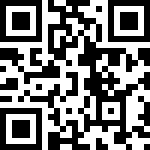     1.請填妥活動報名表單及授權同意書，詳如附件1。2.請製作15分鐘介紹學習歷程的簡報。3.報名表、授權同意書、簡報檔請轉成pdf檔，併同成果照片    的原始檔，上傳至google表單後完成報名4.google表單網址  https://reurl.cc/ak8r54(六)評選方式：遴聘專家學者，針對檢附之學習成果(50%)和簡報(50%)進行評選。選出優選60隊、入選若干名(依實際參賽狀況調整)。(七)入選名單公告：    111年4月11日（星期一）公告於高雄市教育局網站及第四屆探究與實作年會網站    (https://sites.google.com/go.edu.tw/ipac2022)。(八)作品發表：    優選作品將由大會編製成冊，提供給參賽同學及學校，並邀請參賽同學於111年4月    23日第四屆探究與實作年會，在線上進行發表，發表順序及行前說明會將公告於第四    屆探究與實作年會網站(https://sites.google.com/go.edu.tw/ipac2022)，請同學密切注意相關訊息。(九)其他注意事項:    請確認在活動期間作品為公開可分享，若作品或影音有引用，請註明資料出處，以利    活動進行。    三、獎勵方式 (一)凡參加本計畫且符合規定者，經評選優選之隊伍，學習歷程和簡報內容將公告於2022     教育節之官方網站，並由高雄市教育局頒發優選證明，就讀學校優予獎勵；另，入選     隊伍頒發參加證明。 (二)協辦本活動之教職員及工作人員，請服務單位依相關規定優予敘獎。附件12022高雄教育節「探究與實作年會」學生作品發表甄選活動報名表2022高雄教育節第四屆探究與實作年會授權同意書_____________(以下簡稱本人)，茲同意參與「2022高雄教育節第四屆探究與實作            年會」活動一案。   本人同意並擔保以下條款：透過各種媒體公開傳輸、供不特定公眾瀏覽等。對授權標的物進行適當編輯改作。永久無償方式授權「高雄市政府教育局」及其所屬機關不限時間及不限次數利用，授權利用範圍包含公開播送、公開展示、公開發表、散布、發行。授權標的物授權期間為永久授權，授權區域為台灣。本授權書未盡之事宜，悉依有關法令規定辦理，如有疑義時，得經由授權人及本局雙方協議解決。本授權書內容如有變更或補充，應經授權人及本會雙方書面同意後為之。此  致			高雄市政府教育局立同意書人：                      立同意書人身份證字號： 法定代理人：法定代理人身份證字號：中  華  民  國    　　　　年    　　月    　　日學校名稱聯繫窗口姓名：職稱：辦公室電話：手機：聯絡信箱：姓名：職稱：辦公室電話：手機：聯絡信箱：姓名：職稱：辦公室電話：手機：聯絡信箱：課程名稱授課教師學生姓名內容一、本項目內容如下：1.探究主題簡介探究主題的內容摘要和目標2.探究歷程探究過程描述探究過程遭遇的困難困難解決的歷程3.學習成果成果描述值得分享的部分4.反思過程中還有哪些可以修正可以延伸探究的部分對於之後的其他探究主題有什麼幫助一、本項目內容如下：1.探究主題簡介探究主題的內容摘要和目標2.探究歷程探究過程描述探究過程遭遇的困難困難解決的歷程3.學習成果成果描述值得分享的部分4.反思過程中還有哪些可以修正可以延伸探究的部分對於之後的其他探究主題有什麼幫助一、本項目內容如下：1.探究主題簡介探究主題的內容摘要和目標2.探究歷程探究過程描述探究過程遭遇的困難困難解決的歷程3.學習成果成果描述值得分享的部分4.反思過程中還有哪些可以修正可以延伸探究的部分對於之後的其他探究主題有什麼幫助成果照片照片請註記說明文字。為避免印刷時照片畫素不清，請另外於google表單中上傳照片的原始檔3~5張 (請拍攝的主題清楚，至少要1.2mb以上)。照片請註記說明文字。為避免印刷時照片畫素不清，請另外於google表單中上傳照片的原始檔3~5張 (請拍攝的主題清楚，至少要1.2mb以上)。照片請註記說明文字。為避免印刷時照片畫素不清，請另外於google表單中上傳照片的原始檔3~5張 (請拍攝的主題清楚，至少要1.2mb以上)。成果照片照片照片照片成果照片說明文字說明文字說明文字成果照片照片照片成果照片說明文字說明文字資料連結QR-code可檢附學習成果相關的佐證資料或影片的網址可檢附學習成果相關的佐證資料或影片的網址可檢附學習成果相關的佐證資料或影片的網址